Assemblies of the Member States of WIPOFifty-Second Series of MeetingsGeneva, December 10 to 12, 2013LIST OF PREPARATORY DOCUMENTSprepared by the Secretariat[End of document]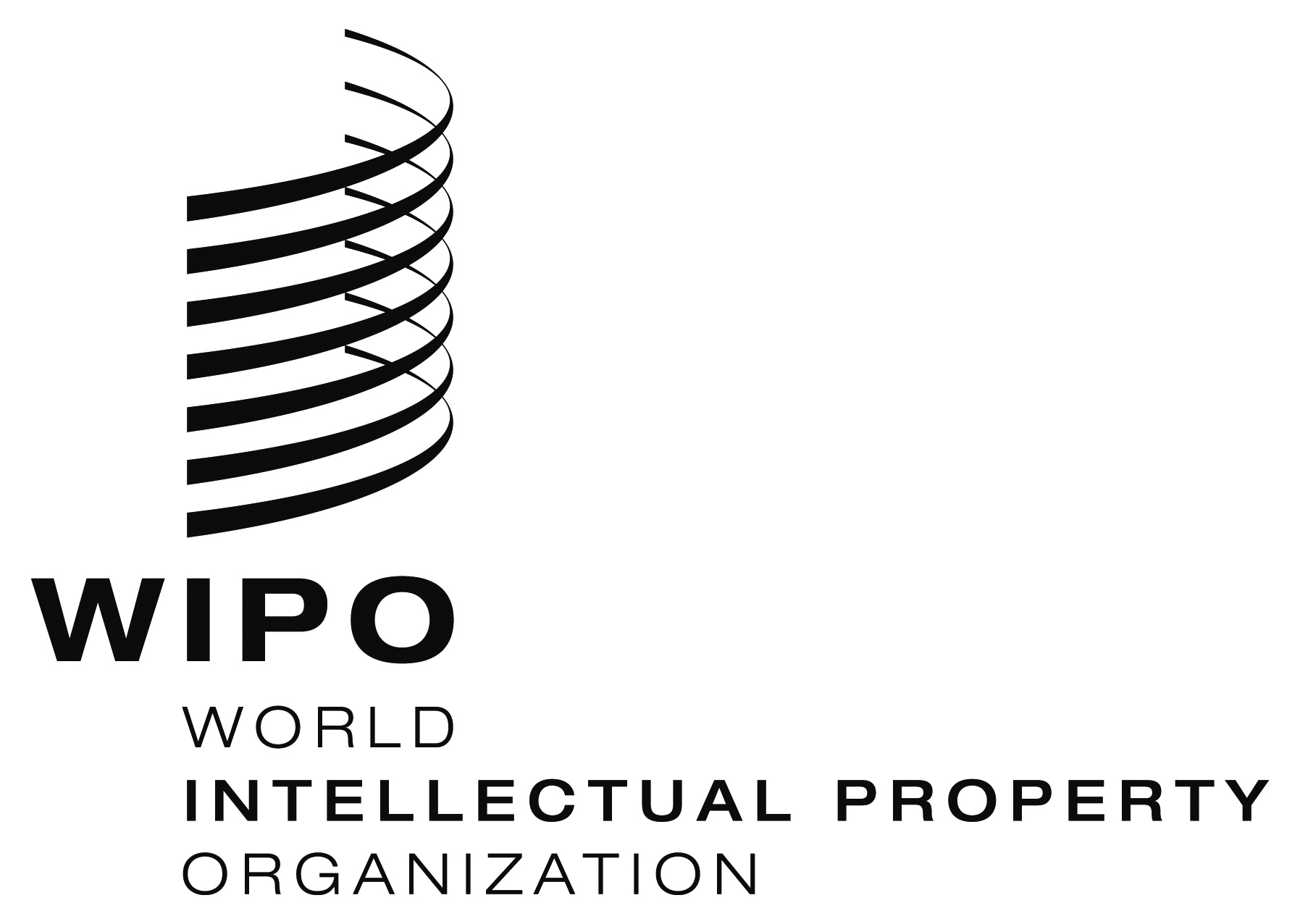 EA/52/INF/2 Prov.1    A/52/INF/2 Prov.1    A/52/INF/2 Prov.1    ORIGINAL:  EnglishORIGINAL:  EnglishORIGINAL:  EnglishDATE:  december 4, 2013DATE:  december 4, 2013DATE:  december 4, 2013Symbol & serial no. of documentSymbol & serial no. of documentLanguages of document*Subject of documentA/52/INF/1A/52/INF/1E,FGeneral Information A/52/INF/2 Prov.1A/52/INF/2 Prov.1A,C,E,F,R,SList of Preparatory DocumentsA/52/1 Prov.4A/52/1 Prov.4A,C,E,F,R,SDraft Consolidated and Annotated AgendaA/52/2A/52/2A,C,E,F,R,SProposal by the Group of Latin American and the Caribbean Countries (GRULAC) Relating to Program 20 of the Proposed Program and Budget for the 2014/15 BienniumA/52/3A/52/3A,C,E,F,R,SProposal by China Relating to “General Policies of WIPO Concerning Governance of External Offices”*****Symbol & serial no. of documentSymbol & serial no. of documentLanguages of document*Subject of documentWO/GA/44/1A,C,E,F,R,SA,C,E,F,R,SProposal by Group B Relating to “Decision by the General Assembly in Relation to the Coordination Committee Decision on External Offices Taken During its Sixty-Seventh (44th Ordinary) Session”WO/GA/44/2A,C,E,F,R,SA,C,E,F,R,SMatters Concerning the Convening of a Diplomatic Conference for the Adoption of a Design Law TreatyWO/GA/44/3A,C,E,F,R,SA,C,E,F,R,SGovernance at WIPOWO/GA/44/4A,C,E,F,R,SA,C,E,F,R,SReport on the Work of the Standing Committee on Copyright and Related RightsWO/GA/44/5A,C,E,F,R,SA,C,E,F,R,SReports on Other WIPO Committees:  Committee on WIPO Standards (CWS)*****A/51/INF/6A/51/INF/6A,C,E,F,R,SInformation Paper on External OfficesA/51/INF/6 Add.A/51/INF/6 Add.A,C,E,F,R,SAddendum to Information Paper on External OfficesA/51/INF/6 Add.2A/51/INF/6 Add.2A,C,E,F,R,SAddendum to Information Paper on External OfficesA/51/INF/6 Add.3A/51/INF/6 Add.3A,C,E,F,R,SAddendum to Information Paper on External OfficesA/51/7 Rev.A,C,E,F,R,SA,C,E,F,R,SProposed Program and Budget for the 2014/15 BienniumA/51/13A,C,E,F,R,SA,C,E,F,R,SSummary of Decisions and Recommendations made by the Program and Budget Committee at its Twentieth Session (July 8 to 12, 2013)A/51/14A,C,E,F,R,SA,C,E,F,R,SSummary of Decisions and Recommendations made by the Program and Budget Committee at its Twenty-First Session (September 9 to 13, 2013)A/51/20 Prov.1A,C,E,F,R,SA,C,E,F,R,SDraft General Report*****WO/GA/43/12A,C,E,F,R,SA,C,E,F,R,SMatters Concerning the Convening of a Diplomatic Conference for the Adoption of a Design Law TreatySymbol & serial no. of documentSymbol & serial no. of documentLanguages of document*Subject of documentWO/GA/43/13WO/GA/43/13A,C,E,F,R,SMatters Relating to the Standing Committee on Copyright and Related Rights (SCCR)WO/GA/43/16WO/GA/43/16A,C,E,F,R,SReports on Other WIPO CommitteesWO/GA/43/18WO/GA/43/18A,C,E,F,R,SGovernance at WIPOWO/GA/43/22 Prov.1A,C,E,F,R,SA,C,E,F,R,SDraft Report*****WO/CF/33/1 Prov.A,C,E,F,R,SA,C,E,F,R,SDraft Report*****WO/CC/67/4 Prov.1A,C,E,F,R,SA,C,E,F,R,SDraft Report*****P/A/46/1 Prov.A,C,E,F,R,SA,C,E,F,R,SDraft Report*****P/EC/52/1 Prov.A,C,E,F,R,SA,C,E,F,R,SDraft Report*****B/A/40/1 Prov.A,C,E,F,R,SA,C,E,F,R,SDraft Report*****B/EC/58/1 Prov.1A,C,E,F,R,SA,C,E,F,R,SDraft Report*****MM/A/46/3 Prov.A,C,E,F,R,SA,C,E,F,R,SDraft Report*****H/A/32/3 Prov.A,C,E,F,R,SA,C,E,F,R,SDraft Report*****N/A/32/1 Prov.A,C,E,F,R,SA,C,E,F,R,SDraft Report*****Symbol & serial no. of documentSymbol & serial no. of documentLanguages of document*Subject of documentLI/A/29/2 Prov.A,C,E,F,R,SA,C,E,F,R,SDraft Report*****LO/A/32/1 Prov.A,C,E,F,R,SA,C,E,F,R,SDraft Report*****IPC/A/33/1 Prov.A,C,E,F,R,SA,C,E,F,R,SDraft Report*****PCT/A/44/5 Prov.1A,C,E,F,R,SA,C,E,F,R,SDraft Report*****BP/A/29/1 Prov.A,C,E,F,R,SA,C,E,F,R,SDraft Report*****VA/A/25/1 Prov.A,C,E,F,R,SA,C,E,F,R,SDraft Report*****WCT/A/12/1 Prov.A,C,E,F,R,SA,C,E,F,R,SDraft Report*****WPPT/A/12/1 Prov.A,C,E,F,R,SA,C,E,F,R,SDraft Report*****PLT/A/11/2 Prov.A,C,E,F,R,SA,C,E,F,R,SDraft Report*****STLT/A/5/2 Prov.A,C,E,F,R,SA,C,E,F,R,SDraft Report*****